http://www.comciencia.br/comciencia/?section=8&edicao=85&id=1051 (acesso em 24/02/2013)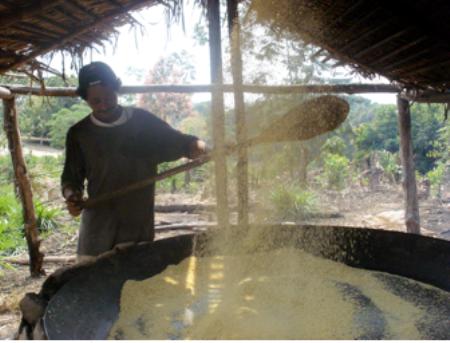 